      РОССИЙСКАЯ  ФЕДЕРАЦИЯИркутская областьНижнеилимский муниципальный районДума  Брусничного сельского поселенияНижнеилимского районаОт « 28 » июня 2018 г.Брусничное сельское  поселение«О внесении изменений в Решение ДумыБрусничного сельского поселенияНижнеилимского района «О бюджете Брусничногомуниципального образования на 2018 годи на плановый период 2019 и 2020 годов» от 29.12.2017г. № 60»В соответствии со статьей 153 БК РФ, Положением о бюджетном процессе в Брусничном муниципальном образовании, частью 3 статьи 59 Устава Брусничного муниципального образования, Дума Брусничного сельского поселения Нижнеилимского районаРЕШИЛА:           Внести в Решение Думы Брусничного сельского поселения Нижнеилимского района от 29.12.2017г. № 60 «О бюджете Брусничного муниципального образования на 2018 год и на плановый период 2019 и 2020 годов» (с последующими изменениями и дополнениями) следующие изменения:Пункт 1 изложить в следующей редакции:Утвердить основные характеристики бюджета Брусничного муниципального образования на 2018 год:прогнозируемый общий объем доходов бюджета Брусничного муниципального образования в сумме 4 213,6 тыс. рублей, в том числе безвозмездные поступления в сумме    3 821,9 тыс. рублей, из них объем межбюджетных трансфертов, получаемых из других бюджетов бюджетной системы Российской Федерации, в сумме 3 821,9 тыс. рублей;общий объем расходов бюджета Брусничного муниципального образования в сумме      4 334,1 тыс. рублей;размер дефицита бюджета Брусничного муниципального образования в сумме 120,5 тыс. рублей.	Установить, что превышение дефицита бюджета Брусничного муниципального образования над ограничениями установленными статьей 92.1 Бюджетного Кодекса Российской Федерации, осуществлено в пределах суммы снижения остатков средств на счете по учету средств бюджета Брусничного МО в объеме 117,6 тыс. руб. Приложения № 1, 5, 7, 9, 13  изложить в новой редакции.Данное решение опубликовать в СМИ.         Глава  Брусничного        муниципального образования                                                                                                                    В.Л. БелецкийПриложение № 1 к решению Думы Брусничного сельского поселения Нижнеилимского района "О внесении изменений в Решение Думы  Брусничного сельского поселения Нижнеилимского района "О бюджете Брусничного муниципального образования на 2018 год и на плановый период 2019 и 2020 годов" от 29.12.2017г. № 60 от  " 28 " июня 2018 г. № 29.Приложение № 5к решению Думы Брусничного сельского поселения Нижнеилимского района "О внесении изменений в Решение Думы  Брусничного сельского поселения Нижнеилимского района "О бюджете Брусничного муниципального образования на 2018 год и на плановый период 2019 и 2020 годов" от 29.12.2017г. № 60 от " 28 " июня 2018 г. № 29РАСПРЕДЕЛЕНИЕ БЮДЖЕТНЫХ АССИГНОВАНИЙ БЮДЖЕТА БРУСНИЧНОГО МУНИЦИПАЛЬНОГО ОБРАЗОВАНИЯПО РАЗДЕЛАМ И ПОДРАЗДЕЛАМ КЛАССИФИКАЦИИ РАСХОДОВ БЮДЖЕТОВ НА 2018 ГОДПриложение № 7  к решению Думы Брусничного сельского поселения Нижнеилимского района "О внесении изменений в Решение Думы  Брусничного сельского поселения Нижнеилимского района "О бюджете Брусничного муниципального образования на 2018 год и на плановый период 2019 и 2020 годов" от 29.12.2017г. № 60 от  " 28 " июня 2018 г. № 29.РАСПРЕДЕЛЕНИЕ БЮДЖЕТНЫХ АССИГНОВАНИЙ ПО РАЗДЕЛАМ, ПОДРАЗДЕЛАМ, ЦЕЛЕВЫМ СТАТЬЯМ И ГРУППАМ (ГРУППАМ И ПОДГРУППАМ) ВИДОВ РАСХОДОВ КЛАССИФИКАЦИИ РАСХОДОВ БЮДЖЕТОВ НА 2018 ГОД БРУСНИЧНОГО МУНИЦИПАЛЬНОГО ОБРАЗОВАНИЯПриложение № 9 к решению Думы Брусничного сельского поселения Нижнеилимского района "О внесении изменений в Решение Думы  Брусничного сельского поселения Нижнеилимского района "О бюджете Брусничного муниципального образования на 2018 год и на плановый период 2019 и 2020 годов" от 29.12.2017г. № 60 от  " 28 " июня 2018 г. № 29.ВЕДОМСТВЕННАЯ СТРУКТУРА РАСХОДОВ БЮДЖЕТА БРУСНИЧНОГОМУНИЦИПАЛЬНОГО ОБРАЗОВАНИЯ НА 2018 ГОДПриложение № 13 к решению Думы Брусничного сельского поселения Нижнеилимского района "О внесении изменений в Решение Думы  Брусничного сельского поселения Нижнеилимского района "О бюджете Брусничного муниципального образования на 2018 год и на плановый период 2019 и 2020 годов" от 29.12.2017г. № 60от " 28 " июня  2018 года № 29ИСТОЧНИКИ ВНУТРЕННЕГО ФИНАНСИРОВАНИЯ ДЕФИЦИТА 
БЮДЖЕТ БРУСНИЧНОГО МУНИЦИПАЛЬНОГО ОБРАЗОВАНИЯ НА 2018 ГОДСправочная № 1к решению Думы Брусничного сельского поселения Нижнеилимского района "О внесении изменений в Решение Думы  Брусничного сельского поселения Нижнеилимского района "О бюджете Брусничного муниципального образования на 2018 год и на плановый период 2019 и 2020 годов" от 29.12.2017г. № 60от  " 28 "  июня  2018 г. № 29Последствия легкого  дурмана.НАРКОМАНИЯ - привычка к употреблению наркотиков, седативных препаратов,       галлюциногенов и других психоактивных веществ, приводящая к пагубным последствиям для самого человека или для общества. Наркомания может быть следствием многих причин, включая влияние группы сверстников, потребность избавиться от монотонности или скуки, чувство собственной неадекватности или протеста, эмоциональные проблемы, такие, как постоянная тревога и подавленность. В целом, молодые люди употребляют наркотики (средства, вызывающие привыкание) ради интенсивного удовольствия и подъема настроения, в поисках одобрения сверстников или как политически окрашенный акт протеста против существующей системы. Некоторые начинают прибегать к сильнодействующим наркотикам, чтобы не ощущать сексуальных или агрессивных импульсов, пробуждающихся в подростковом возрасте. Люди более старшего возраста используют наркотики для снятия стресса в условиях конкуренции и для притупления чувства собственной несостоятельности, разочарования и фрустрации. Наркоманией страдает множество людей обоего пола, разных типов и любого социально-экономического уровня. Совершенно очевидно, что она широко распространена, однако получить точные данные здесь трудно, поскольку наркотики добываются нелегально. По оценкам середины 1990-х годов, в США насчитывается более 750 тыс. человек, принимающих героин. Употребление кокаина в стране также остается на высоком уровне, особенно в больших городах, однако его популярность, по-видимому, снижается. В 1960-х годах значительно возросло употребление марихуаны не только среди взрослого населения, но и среди учащихся всех возрастов, включая младших школьников. Хотя эта тенденция со временем выровнялась, количество людей в США, которые курили марихуану хотя бы однажды, достигает примерно 15-20 млн. Полагают, что до 17% студентов колледжей употребляют кокаин по меньшей мере раз в год, и около 12% принимают амфетамины. Некоторые психоактивные вещества, особенно кокаин и амфетамины, стимулируют центральную нервную систему; другие, например опиаты, угнетают активность мозга. Характерное свойство опиатов и барбитуратов состоит в том, что по мере их использования требуются все большие и большие дозы для достижения желаемого эффекта; другими словами, они вызывают развитие толерантности (устойчивости). Под влиянием больших доз таких веществ формируется физическая зависимость от них. Она проявляется в том, что если наркотик внезапно становится недоступным, человек заболевает, испытывая мучительные симптомы абстиненции (синдрома отмены), пока его организм заново не адаптируется к отсутствию данного наркотика. Психоактивные препараты создают также психическую зависимость (пристрастие), т.е. вещество становится необходимым в силу производимого им эмоционального действия. Считается, что средства типа марихуаны вызывают только психическую зависимость. Марихуана - высушенные листья и цветы конопли - стала особенно популярной среди наркоманов после Второй мировой войны. Относительная дешевизна, тот факт, что данное растение цветет повсюду, от лугов и полей до ящиков на подоконниках, легкость использования для курения и стимулирующие эффекты - все это способствует его употреблению. Как правило, марихуана вызывает медленно развивающуюся интоксикацию, которая сопровождается ощущением блаженства. Поначалу могут возникать спутанность сознания и некоторая утрата двигательного контроля, но постепенно они уступают место эйфории. Возможны искажения восприятия приятного и причудливого характера, значительно реже - яркие цветные галлюцинации. В редких случаях появляются преходящие психотические симптомы. Непосредственные физические реакции включают учащенное сердцебиение, снижение температуры тела, у некоторых людей - покраснение глаз.
Лечение наркомании - тяжелая задача, главным образом из-за формирования физической зависимости. Один из методов лечения героиновой наркомании - замещающая терапия, в которой героин заменяется метадоном. Принимая метадон, больной не испытывает физической потребности в героине, и у него не развиваются симптомы абстиненции. Использование метадона, нередко в сочетании со специальной программой консультирования или психотерапией, позволяет многим наркоманам иметь постоянную работу и справляться с обычными ежедневными делами. Однако прием метадона - тоже зависимость. Недавно был создан препарат налтрексон, блокирующий потребность в героине без формирования новой зависимости. Другой препарат, бупренорфин, помогает наркоманам, привыкшим к героину, перейти на меньшие дозы. По мнению некоторых врачей, зависимость от барбитуратов труднее излечить, чем зависимость от героина. Отмена барбитуратов должна производиться постепенно, при тщательном наблюдении за пациентом в стационаре. В ряде случаев после отмены больному нужна психотерапевтическая помощь. Эффективность любого метода лечения наркомании зависит от индивидуальных особенностей пациента и один вид терапии может оказаться для него более действенным, чем другой. В целом, все методы лечения трудны, и ни один не может гарантировать исцеления. После выписки из больницы часто бывает полезным участие в различных организациях самопомощи по примеру "Анонимных алкоголиков", где выздоравливающие наркоманы встречаются малыми группами, чтобы помочь друг другу удержаться от применения наркотиков и поделиться опытом жизни без них. Во многих государствах приняты законы, запрещающие производство и импорт вызывающих зависимость психоактивных веществ. Объединили усилия в борьбе с наркоманией национальные и международные организации. Наряду с этим, частные и государственные учреждения создают центры, в которых больные наркоманией могут лечиться без страха преследования.    А стоит  ли  начинать  употреблять  наркотики,  жизнь одна,  может не стоит  отравлять  её  себе  и  своим  близким? ПАМЯТКАо требованиях пожарной безопасности в лесах в условиях особого противопожарного режима в Иркутской областиПостановлением Правительства Иркутской области от 13.04.2018 №277-пп на поднадзорных Байкальской межрегиональной природоохранной прокуратуре территориях муниципальных образований «Казачинско-Ленский район», «Нижнеилимский район», «Усть-Илимский район», «город Усть-Илимск» с 08-00ч. 15 мая 2018 года до 08-00ч. 15 июля 2018 года установлен особый противопожарный режим.В связи с этим, гражданам запрещается:посещение лесов при наступлении III класса и выше пожарной опасности в лесах, а именно, при верховых и низовых пожарах в сосняках, лиственничниках, кедровниках, ельниках-брусничниках, кисличниках, а также в расстроенных, отмирающих и сильно поврежденных древостоях (сухостой, участки бурелома и ветровала, недорубы), местах сплошных и выборочных рубок, захламленных гарях;разведение костров и выжигание сухой растительности, сжигание мусора, приготовление пищи на открытом огне, углях, в том числе с использованием устройств и сооружений для приготовления пищи на углях, за исключением приготовления пищи в помещениях зданий, предназначенных для проживания, а также для оказания услуг общественного питания, на территориях поселений и городских округов, садоводческих, огороднических и дачных некоммерческих объединений граждан, предприятиях, полосах отвода линий электропередачи, железных и автомобильных дорог,  в лесах, расположенных на землях, находящихся в государственной собственности Иркутской области, на землях лесного фонда, осуществление полномочий по охране которых передано органам государственной власти Иркутской области, а также на землях особо охраняемых природных территорий, за исключением работ, проводимых специализированными организациями, по обустройству защитных полос и иных профилактических работ, предусмотренных лесным законодательством. 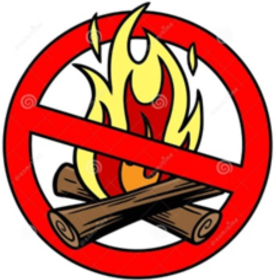 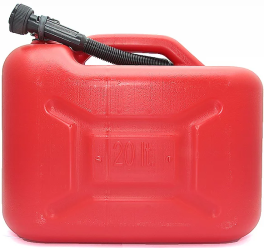 При посещении лесов у граждан должна иметься емкость с водой не менее 20 литров для обеспечения мер по недопущению и распространению лесных пожаров.Нарушение правил пожарной безопасности в лесах в условиях особого противопожарного режима, в соответствии со ст. 8.32 Кодекса об административных правонарушениях РФ – влечет наложение штрафа на граждан - в размере от четырех тысяч до пяти тысяч рублей; на должностных лиц - от двадцати тысяч до сорока тысяч рублей; на юридических лиц – от трехсот тысяч до пятисот тысяч рублей.Администрация и Дума Брусничного сельского поселенияГлавный редактор- Белецкий  В.Л.Ответственный за выпуск – Сотиева Е.В..                                                                                                                                                                                                                         «Вестник» Администрации и                                                                                                                                                                           Думы Брусничного  сельского                                                                                                                                                                               Поселения выходит 1 раз в месяц                                                                                                                                                                                                        Бесплатно Тираж 10 экз.Администрации и Думы Брусничногосельского поселения  № 6  от  30.06.2018 года.           Р Е Ш Е Н И Е  № 29тыс. руб.Наименование платежейКод 
бюджетной классификацииКод 
бюджетной классификацииПлан на 2018 годПлан на 2018 годВнесение измененийВнесение измененийУточненный план 2018 годНаименование платежейКод 
бюджетной классификацииКод 
бюджетной классификацииПлан на 2018 годПлан на 2018 годВнесение измененийВнесение измененийУточненный план 2018 годНАЛОГОВЫЕ И НЕНАЛОГОВЫЕ ДОХОДЫ000 1 00 00000 00 0000 000000 1 00 00000 00 0000 000391,7391,70,00,0391,7НАЛОГИ НА ПРИБЫЛЬ, ДОХОДЫ000 1 01 00000 00 0000 000000 1 01 00000 00 0000 00031,031,00,00,031,0Налог на доходы физических лиц000 1 01 02000 01 0000 110000 1 01 02000 01 0000 11031,031,00,00,031,0НАЛОГИ НА ТОВАРЫ (РАБОТЫ, УСЛУГИ), РЕАЛИЗУЕМЫЕ НА ТЕРРИТОРИИ РОССИЙСКОЙ ФЕДЕРАЦИИ000 1 03 00000 00 0000 000000 1 03 00000 00 0000 000352,7352,70,00,0352,7Акцизы по подакцизным товарам (продукции), производимым на территории Российской Федерации000 1 03 02000 01 0000 110000 1 03 02000 01 0000 110352,7352,70,00,0352,7НАЛОГИ НА ИМУЩЕСТВО000 1 06 00000 00 0000 000000 1 06 00000 00 0000 0002,02,00,00,02,0Земельный налог000 1 06 06000 00 0000 110000 1 06 06000 00 0000 1102,02,00,00,02,0ГОСУДАРСТВЕННАЯ ПОШЛИНА000 1 08 00000 00 0000 000000 1 08 00000 00 0000 0006,06,00,00,06,0Государственная пошлина за совершение нотариальных действий (за исключением действий, совершаемых консульскими учреждениями Российской Федерации)000 1 08 04000 01 0000 110000 1 08 04000 01 0000 1106,06,00,00,06,0БЕЗВОЗМЕЗДНЫЕ ПОСТУПЛЕНИЯ000 2 00 00000 00 0000 000000 2 00 00000 00 0000 0003 821,93 821,90,00,03 821,9БЕЗВОЗМЕЗДНЫЕ ПОСТУПЛЕНИЯ ОТ ДРУГИХ БЮДЖЕТОВ БЮДЖЕТНОЙ СИСТЕМЫ РОССИЙСКОЙ ФЕДЕРАЦИИ000 2 02 00000 00 0000 000000 2 02 00000 00 0000 0003 821,93 821,90,00,03 821,9Дотации бюджетам бюджетной системы Российской Федерации000 2 02 10000 00 0000 151000 2 02 10000 00 0000 1513 637,73 637,70,00,03 637,7Дотации на выравнивание бюджетной обеспеченности000 2 02 15001 00 0000 151000 2 02 15001 00 0000 1512 386,32 386,30,00,02 386,3Дотации бюджетам сельских поселений на выравнивание бюджетной обеспеченности000 2 02 15001 10 0000 151000 2 02 15001 10 0000 1512 386,32 386,30,00,02 386,3Дотации бюджетам на поддержку мер по обеспечению сбалансированности бюджетов000 2 02 15002 00 0000 151000 2 02 15002 00 0000 1511 251,41 251,40,00,01 251,4Дотации бюджетам сельских поселений на поддержку мер по обеспечению сбалансированности бюджетов000 2 02 15002 10 0000 151000 2 02 15002 10 0000 1511 251,41 251,40,00,01 251,4Субсидии бюджетам бюджетной системы Российской Федерации (межбюджетные субсидии)000 2 02 20000 00 0000 151000 2 02 20000 00 0000 151100,0100,00,00,0100,0Прочие субсидии000 2 02 29999 00 0000 151000 2 02 29999 00 0000 151100,0100,00,00,0100,0Прочие субсидии бюджетам сельских поселений000 2 02 29999 10 0000 151000 2 02 29999 10 0000 151100,0100,00,00,0100,0Субвенции бюджетам бюджетной системы Российской Федерации000 2 02 30000 00 0000 151000 2 02 30000 00 0000 15184,284,20,00,084,2Субвенции бюджетам на осуществление первичного воинского учёта на территориях, где отсутствуют военные комиссариаты000 2 02 35118 00 0000 151000 2 02 35118 00 0000 15183,583,50,00,083,5Субвенции бюджетам сельских поселений на осуществление первичного воинского учета на территориях, где отсутствуют военные комиссариаты000 2 02 35118 10 0000 151000 2 02 35118 10 0000 15183,583,50,00,083,5Субвенции местным бюджетам на выполнение передаваемых полномочий субъектов Российской Федерации000 2 02 30024 00 0000 151000 2 02 30024 00 0000 1510,70,70,00,00,7Субвенции бюджетам сельских поселений на выполнение передаваемых полномочий субъектов Российской Федерации000 2 02 30024 10 0000 151000 2 02 30024 10 0000 1510,70,70,00,00,7ВСЕГО ДОХОДОВ4 213,64 213,60,00,04 213,6(тыс. рублей)(тыс. рублей)НаименованиеРзПРПлан на 2018 годвнесение измененийУточненный план на 2018 годОБЩЕГОСУДАРСТВЕННЫЕ ВОПРОСЫ01.002 850,1-20,02 830,1Функционирование высшего должностного лица субъекта Российской Федерации и муниципального образования01.02312,711,0323,7Функционирование законодательных (представительных) органов государственной власти и представительных органов муниципальных образований01.03190,7-11,0179,7Функционирование Правительства РФ, высших исполнительных органов государственной власти субъектов РФ, местных администраций01.041 589,9-20,01 569,9Обеспечение деятельности финансовых, налоговых и таможенных органов и органов финансового (финансово-бюджетного) надзора01.06743,10,0743,1Резервные фонды01.1110,00,010,0Другие общегосударственные вопросы01.133,70,03,7НАЦИОНАЛЬНАЯ ОБОРОНА02.0083,50,083,5Мобилизационная и вневойсковая подготовка02.0383,50,083,5НАЦИОНАЛЬНАЯ ЭКОНОМИКА04.00619,50,0619,5Дорожное хозяйство (дорожные фонды)04.09619,50,0619,5ЖИЛИЩНО-КОММУНАЛЬНОЕ ХОЗЯЙСТВО05.0040,00,040,0Благоустройство05.0340,00,040,0ОБРАЗОВАНИЕ07.0030,00,030,0Профессиональная подготовка, переподготовка и повышение квалификации07.0530,00,030,0КУЛЬТУРА, КИНЕМАТОГРАФИЯ08.00647,020,0667,0Культура08.01647,020,0667,0СОЦИАЛЬНАЯ ПОЛИТИКА10.0063,00,063,0Пенсионное обеспечение10.0163,00,063,0ОБСЛУЖИВАНИЕ ГОСУДАРСТВЕННОГО И МУНИЦИПАЛЬНОГО ДОЛГА13.001,00,01,0Обслуживание внутреннего государственного и муниципального долга13.011,00,01,0ИТОГО:4 334,10,04 334,1(тыс. рублей)Наименование показателяКБККБККБКУточненный план на 2018 годНаименование показателяКФСРКЦСРКВРУточненный план на 2018 год12345ВСЕГО:4 334,1ОБЩЕГОСУДАРСТВЕННЫЕ ВОПРОСЫ01002 830,1Функционирование высшего должностного лица субъекта Российской Федерации и муниципального образования0102323,7Фонд оплаты труда государственных (муниципальных) органов01022118101000121233,4Взносы по обязательному социальному страхованию на выплаты денежного содержания и иные выплаты работникам государственных (муниципальных) органов0102211810100012990,3Функционирование законодательных (представительных) органов государственной власти и представительных органов муниципальных образований0103179,7Уплата иных платежей010321282030008530,5Фонд оплаты труда государственных (муниципальных) органов01032128601000121130,3Иные выплаты персоналу государственных (муниципальных) органов, за исключением фонда оплаты труда010321286010001221,0Взносы по обязательному социальному страхованию на выплаты денежного содержания и иные выплаты работникам государственных (муниципальных) органов0103212860100012947,9Функционирование Правительства Российской Федерации, высших исполнительных органов государственной власти субъектов Российской Федерации, местных администраций01041 569,9Фонд оплаты труда государственных (муниципальных) органов01042138201000121848,7Взносы по обязательному социальному страхованию на выплаты денежного содержания и иные выплаты работникам государственных (муниципальных) органов01042138201000129427,7Прочая закупка товаров, работ и услуг01042138202000244230,0Закупка товаров, работ, услуг в сфере информационно-коммуникационных технологий0104213820300024231,2Уплата прочих налогов, сборов010421382030008522,6Уплата иных платежей010421382030008530,5Иные межбюджетные трансферты0104213822100054029,2Обеспечение деятельности финансовых, налоговых и таможенных органов и органов финансового (финансово-бюджетного) надзора0106743,1Иные межбюджетные трансферты0106212822100054046,6Иные межбюджетные трансферты01062138221000540696,5Резервные фонды011110,0Резервные средства0111222840700087010,0Другие общегосударственные вопросы01133,7Уплата прочих налогов, сборов011322384030008521,3Уплата иных платежей011322384090008531,7Прочая закупка товаров, работ и услуг011322384731502440,7НАЦИОНАЛЬНАЯ ОБОРОНА020083,5Мобилизационная и вневойсковая подготовка020383,5Фонд оплаты труда государственных (муниципальных) органов0203233825118012163,7Взносы по обязательному социальному страхованию на выплаты денежного содержания и иные выплаты работникам государственных (муниципальных) органов0203233825118012919,3Прочая закупка товаров, работ и услуг020323382511802440,5НАЦИОНАЛЬНАЯ ЭКОНОМИКА0400619,5Дорожное хозяйство (дорожные фонды)0409619,5Прочая закупка товаров, работ и услуг04092428402000244519,5Прочая закупка товаров, работ и услуг04092428403000244100,0ЖИЛИЩНО-КОММУНАЛЬНОЕ ХОЗЯЙСТВО050040,0Благоустройство050340,0Прочая закупка товаров, работ и услуг050325384S237024440,0ОБРАЗОВАНИЕ070030,0Профессиональная подготовка, переподготовка и повышение квалификации070530,0Прочая закупка товаров, работ и услуг0705213820300024430,0КУЛЬТУРА, КИНЕМАТОГРАФИЯ0800667,0Культура0801667,0Фонд оплаты труда казенных учреждений08012828301000111414,8Иные выплаты персоналу казенных учреждений, за исключением фонда оплаты труда0801282830100011211,0Взносы по обязательному социальному страхованию на выплаты по оплате труда работников и иные выплаты работникам казенных учреждений08012828301000119179,7Уплата иных платежей080128283030008530,5Прочая закупка товаров, работ и услуг080128283S237024461,0СОЦИАЛЬНАЯ ПОЛИТИКА100063,0Пенсионное обеспечение100163,0Пособия, компенсации и иные социальные выплаты гражданам, кроме публичных нормативных обязательств1001291851000032163,0ОБСЛУЖИВАНИЕ ГОСУДАРСТВЕННОГО И МУНИЦИПАЛЬНОГО ДОЛГА13001,0Обслуживание государственного внутреннего и муниципального долга13011,0Обслуживание муниципального долга130122489130007301,0(тыс. рублей)Наименование показателяКБККБККБККБКУточненный план на 2018 годНаименование показателяКВСРКФСРКЦСРКВРУточненный план на 2018 год123456ВСЕГО:4 334,1Администрация Брусничного сельского поселения Нижнеилимского района9034 107,8ОБЩЕГОСУДАРСТВЕННЫЕ ВОПРОСЫ90301002 603,8Функционирование высшего должностного лица субъекта Российской Федерации и муниципального образования9030102323,7Фонд оплаты труда государственных (муниципальных) органов90301022118101000121233,4Взносы по обязательному социальному страхованию на выплаты денежного содержания и иные выплаты работникам государственных (муниципальных) органов9030102211810100012990,3Функционирование Правительства Российской Федерации, высших исполнительных органов государственной власти субъектов Российской Федерации, местных администраций90301041 569,9Фонд оплаты труда государственных (муниципальных) органов90301042138201000121848,7Взносы по обязательному социальному страхованию на выплаты денежного содержания и иные выплаты работникам государственных (муниципальных) органов90301042138201000129427,7Прочая закупка товаров, работ и услуг90301042138202000244230,0Закупка товаров, работ, услуг в сфере информационно-коммуникационных технологий9030104213820300024231,2Уплата прочих налогов, сборов903010421382030008522,6Уплата иных платежей903010421382030008530,5Иные межбюджетные трансферты9030104213822100054029,2Обеспечение деятельности финансовых, налоговых и таможенных органов и органов финансового (финансово-бюджетного) надзора9030106696,5Иные межбюджетные трансферты90301062138221000540696,5Резервные фонды903011110,0Резервные средства9030111222840700087010,0Другие общегосударственные вопросы90301133,7Уплата прочих налогов, сборов903011322384030008521,3Уплата иных платежей903011322384090008531,7Прочая закупка товаров, работ и услуг903011322384731502440,7НАЦИОНАЛЬНАЯ ОБОРОНА903020083,5Мобилизационная и вневойсковая подготовка903020383,5Фонд оплаты труда государственных (муниципальных) органов9030203233825118012163,7Взносы по обязательному социальному страхованию на выплаты денежного содержания и иные выплаты работникам государственных (муниципальных) органов9030203233825118012919,3Прочая закупка товаров, работ и услуг903020323382511802440,5НАЦИОНАЛЬНАЯ ЭКОНОМИКА9030400619,5Дорожное хозяйство (дорожные фонды)9030409619,5Прочая закупка товаров, работ и услуг90304092428402000244519,5Прочая закупка товаров, работ и услуг90304092428403000244100,0ЖИЛИЩНО-КОММУНАЛЬНОЕ ХОЗЯЙСТВО903050040,0Благоустройство903050340,0Прочая закупка товаров, работ и услуг903050325384S237024440,0ОБРАЗОВАНИЕ903070030,0Профессиональная подготовка, переподготовка и повышение квалификации903070530,0Прочая закупка товаров, работ и услуг9030705213820300024430,0КУЛЬТУРА, КИНЕМАТОГРАФИЯ9030800667,0Культура9030801667,0Фонд оплаты труда казенных учреждений90308012828301000111414,8Иные выплаты персоналу казенных учреждений, за исключением фонда оплаты труда9030801282830100011211,0Взносы по обязательному социальному страхованию на выплаты по оплате труда работников и иные выплаты работникам казенных учреждений90308012828301000119179,7Уплата иных платежей903080128283030008530,5Прочая закупка товаров, работ и услуг903080128283S237024461,0СОЦИАЛЬНАЯ ПОЛИТИКА903100063,0Пенсионное обеспечение903100163,0Пособия, компенсации и иные социальные выплаты гражданам, кроме публичных нормативных обязательств9031001291851000032163,0ОБСЛУЖИВАНИЕ ГОСУДАРСТВЕННОГО И МУНИЦИПАЛЬНОГО ДОЛГА90313001,0Обслуживание государственного внутреннего и муниципального долга90313011,0Обслуживание муниципального долга903130122489130007301,0Дума Брусничного сельского поселения Нижнеилимского района930226,3ОБЩЕГОСУДАРСТВЕННЫЕ ВОПРОСЫ9300100226,3Функционирование законодательных (представительных) органов государственной власти и представительных органов муниципальных образований9300103179,7Уплата иных платежей930010321282030008530,5Фонд оплаты труда государственных (муниципальных) органов93001032128601000121130,3Иные выплаты персоналу государственных (муниципальных) органов, за исключением фонда оплаты труда930010321286010001221,0Взносы по обязательному социальному страхованию на выплаты денежного содержания и иные выплаты работникам государственных (муниципальных) органов9300103212860100012947,9Обеспечение деятельности финансовых, налоговых и таможенных органов и органов финансового (финансово-бюджетного) надзора930010646,6Иные межбюджетные трансферты9300106212822100054046,6тыс. рублейНаименованиеКодПлан на 2018 годВнесение измененийУточненный план на 2018 годИСТОЧНИКИ ВНУТРЕННЕГО ФИНАНСИРОВАНИЯ ДЕФИЦИТОВ БЮДЖЕТОВ000 01 00 00 00 00 0000 000120,50,0120,5Кредиты кредитных организаций в валюте Российской Федерации903 01 02 00 00 00 0000 0002,90,02,9Получение кредитов от кредитных организаций бюджетами сельских поселений в валюте Российской Федерации903 01 02 00 00 10 0000 7102,90,02,9Погашение бюджетами сельских поселений кредитов,  предоставленных кредитными организациями в валюте Российской Федерации 903 01 02 00 00 10 0000 8100,00,00,0Бюджетные кредиты от других бюджетов бюджетной системы Российской Федерации903 01 03 00 00 00 0000 0000,00,00,0Получение кредитов от других бюджетов бюджетной системы Российской Федерации бюджетами сельских поселений в валюте Российской Федерации903 01 03 01 00 10 0000 7100,00,00,0Погашение бюджетами  сельских поселений бюджетных кредитов от других бюджетов бюджетной системы Российской Федерации в валюте Российской Федерации903 01 03 01 00 10 0000 8100,00,00,0Изменение остатков средств на счетах по учету средств бюджета000 01 05 00 00 00 0000 000117,60,0117,6Увеличение прочих остатков денежных средств бюджетов сельских поселений000 01 05 02 01 10 0000 510-4 216,50,0-4 216,5Уменьшение прочих остатков денежных средств бюджетов сельских поселений000 01 05 02 01 10 00006104 334,10,04 334,1доходы4 213,60,04 213,6расходы4 334,10,04 334,1дефицит-120,50,0-120,5                          РАСЧЁТ ПО ФУНКЦИОНАЛЬНОЙ СТРУКТУРЕ РАСХОДОВ БЮДЖЕТА                             БРУСНИЧНОГО МУНИЦИПАЛЬНОГО ОБРАЗОВАНИЯ  НА 2018 ГОД                          РАСЧЁТ ПО ФУНКЦИОНАЛЬНОЙ СТРУКТУРЕ РАСХОДОВ БЮДЖЕТА                             БРУСНИЧНОГО МУНИЦИПАЛЬНОГО ОБРАЗОВАНИЯ  НА 2018 ГОД